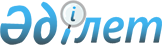 Қалалық мәслихаттың 2017 жылғы 20 желтоқсандағы №12/140 "2018-2020 жылдарға арналған Өмірзақ ауылының бюджеті туралы" шешіміне өзгерістер енгізу туралыМаңғыстау облысы Ақтау қалалық мәслихатының 2018 жылғы 27 желтоқсандағы № 21/235 шешімі. Маңғыстау облысы Әділет департаментінде 2018 жылғы 29 желтоқсанда № 3770 болып тіркелді
      Қазақстан Республикасының 2008 жылғы 4 желтоқсандағы Бюджет кодексіне, Қазақстан Республикасының 2001 жылғы 23 қаңтардағы "Қазақстан Республикасындағы жергілікті мемлекеттік басқару және өзін-өзі басқару туралы" Заңына және Ақтау қалалық мәслихатының 2018 жылғы 25 желтоқсандағы №21/226 "Қалалық мәслихаттың 2017 жылғы 15 желтоқсандағы №12/137 "2018-2020 жылдарға арналған Ақтау қаласының бюджеті туралы" шешіміне өзгерістер енгізу туралы" (нормативтік құқықтық актілерді мемлекеттік тіркеу Тізілімінде №3766 болып тіркелген) шешіміне сәйкес Ақтау қалалық мәслихаты ШЕШІМ ҚАБЫЛДАДЫҚ:
      1. Қалалық мәслихаттың 2017 жылғы 20 желтоқсандағы №12/140 "2018-2020 жылдарға арналған Өмірзақ ауылының бюджеті туралы" шешіміне (нормативтік құқықтық актілерді мемлекеттік тіркеу Тізілімінде №3521 болып тіркелген, Қазақстан Республикасының нормативтік құқықтық актілерінің эталондық бақылау банкінде 2018 жылғы 29 қаңтарда жарияланған) келесідей өзгерістер енгізілсін:
      көрсетілген шешімнің 1 тармағы келесі мазмұндағы жаңа редакцияда жазылсын: 
      "1. 2018-2020 жылдарға арналған Өмірзақ ауылының бюджеті тиісінше 1 қосымшаға сәйкес, оның ішінде 2018 жылға мынадай көлемдерде бекітілсін:
      кірістер – 233 083 мың теңге, оның ішінде:
      салықтық түсімдер бойынша – 53 189 мың теңге;
      салықтық емес түсімдер бойынша – 1603 мың теңге;
      негізгі капиталды сатудан түсетін түсімдер бойынша – 0 мың теңге;
      трансферттер түсімі бойынша – 178 291 мың теңге;
      2) шығындар – 233 083 мың теңге;
      3) таза бюджеттік кредиттеу – 0 мың теңге, соның ішінде:
      бюджеттік кредиттер – 0 мың теңге;
      бюджеттік кредиттерді өтеу – 0 мың теңге;
      4) қаржы активтерiмен операциялар бойынша сальдо – 0 мың теңге, соның ішінде:
      қаржы активтерiн сатып алу – 0 мың теңге;
      мемлекеттің қаржы активтерін сатудан түсетін түсімдер – 0 мың теңге;
      5) бюджет тапшылығы (профициті) – 0 мың теңге;
      6) бюджет тапшылығын қаржыландыру (профицитін пайдалану) – 0 мың теңге, соның ішінде:
      қарыздар түсімі – 0 мың теңге;
      қарыздарды өтеу – 0 мың теңге;
      бюджет қаражатының пайдаланылатын қалдықтары – 0 мың теңге.";
      3 тармақ келесі мазмұндағы жаңа редакцияда жазылсын:
      "3. Ауыл бюджетінде қалалық бюджеттен субвенция ретінде трансферттер қарастырылғаны ескерілсін: 2018 жылы – 178 291 мың теңге, 2019 жылы – 101 663 мың теңге, 2020 жылы – 115 290 мың теңге.".
      2. "Ақтау қалалық мәслихатының аппараты" мемлекеттік мекемесі (аппарат басшысы Д. Телегенова) осы шешім Маңғыстау облысының әділет департаментінде мемлекеттік тіркелгеннен кейін, оның Қазақстан Республикасының нормативтік құқықтық актілерінің эталондық бақылау банкінде және бұқаралық ақпарат құралдарында ресми жариялануын қамтамасыз етсін.
      3. Осы шешімнің орындалуын бақылау Ақтау қалалық мәслихатының экономика және бюджет мәселелері жөніндегі тұрақты комиссиясына жүктелсін (Б. Шапқан).
      4. Осы шешім Маңғыстау облысының  әділет департаментінде мемлекеттік тіркелген күннен бастап күшіне енеді, ол алғашқы ресми жарияланған күнінен кейін күнтізбелік он күн өткен соң қолданысқа енгізіледі және 2018 жылдың 1 қаңтарынан басталатын қатынастарға қатысты таралады. 2018 жылға арналған Өмірзақ ауылының бюджеті
					© 2012. Қазақстан Республикасы Әділет министрлігінің «Қазақстан Республикасының Заңнама және құқықтық ақпарат институты» ШЖҚ РМК
				
      Сессия төрайымы 

Ж.Үмбетова

      Қалалық мәслихат хатшысы 

С. Зәкенов
Ақтау қалалық мәслихатының2018 жылғы 27 желтоқсандағы№21/235 шешіміне1 қосымша
Санаты
Санаты
Санаты
Санаты
Санаты
Санаты
Сомасы, мың теңге
Сыныбы
Сыныбы
Сыныбы
Сыныбы
Сомасы, мың теңге
Кіші сыныбы  
Кіші сыныбы  
Кіші сыныбы  
Сомасы, мың теңге
Атауы
Сомасы, мың теңге  1. КІРІСТЕР 233 083
1
1
Салықтық түсiмдер
53 189
01
01
Табыс салығы
11 618
2
2
Жеке табыс салығы
11 618
04
04
Меншiкке салынатын салықтар
41 571
1
1
Мүлiкке салынатын салықтар
396
3
3
Жер салығы
3 901
4
4
Көлiк құралдарына салынатын салық
37 274
2
2
Салықтық емес түсімдер
1 603
01
01
Мемлекеттік меншіктен түсетін кірістер
220
5
5
Мемлекет меншігіндегі мүлікті жалға беруден түсетін кірістер
220
06
06
Басқа да салықтық емес түсiмдер 
1 383
1
1
Басқа да салықтық емес түсiмдер 
1 383
3
3
Негізгі капиталды сатудан түсетiн түсімдер
0
01
01
Мемлекеттiк мекемелерге бекітілген мемлекеттiк мүлiктi сату
0
1
1
Мемлекеттiк мекемелерге бекітілген мемлекеттiк мүлiктi сату
0
02
02
Мемлекеттік материалдық резервтен тауарлар сату 
0
1
1
Мемлекеттік материалдық резервтен тауарлар сату 
0
03
03
Жерді және материалдық емес активтерді сату 
0
1
1
Жерді сату 
0
2
2
Материалдық емес активтерді сату
0
4
4
Трансферттердің түсімдері
178 291
02
02
Мемлекеттік басқарудың жоғары тұрған органдарынан түсетін трансферттер
178 291
3
3
Аудандардың (облыстық маңызы бар қаланың) бюджетінен трансферттер
178 291
Функционалдық топ 
Функционалдық топ 
Функционалдық топ 
Функционалдық топ 
Функционалдық топ 
Функционалдық топ 
Функционалдық топ 
Сомасы, мың тенге
Бюджеттік бағдарламалардың әкімшісі 
Бюджеттік бағдарламалардың әкімшісі 
Бюджеттік бағдарламалардың әкімшісі 
Бюджеттік бағдарламалардың әкімшісі 
Бюджеттік бағдарламалардың әкімшісі 
Бюджеттік бағдарламалардың әкімшісі 
Сомасы, мың тенге
Бағдарлама 
Бағдарлама 
Бағдарлама 
Бағдарлама 
Сомасы, мың тенге
Атауы
Атауы
Сомасы, мың тенге 2. ШЫҒЫНДАР 2. ШЫҒЫНДАР 233 083
01
Жалпы сипаттағы мемлекеттік қызметтер 
Жалпы сипаттағы мемлекеттік қызметтер 
37 242
124
124
Аудандық маңызы бар қала, ауыл, кент, ауылдық округ әкімінің аппараты
Аудандық маңызы бар қала, ауыл, кент, ауылдық округ әкімінің аппараты
37 242
001
001
Аудандық маңызы бар қала, ауыл, кент, ауылдық округ әкімінің қызметін қамтамасыз ету жөніндегі қызметтер
Аудандық маңызы бар қала, ауыл, кент, ауылдық округ әкімінің қызметін қамтамасыз ету жөніндегі қызметтер
32 442
022
022
Мемлекеттік органның күрделі шығыстары
Мемлекеттік органның күрделі шығыстары
4 800
04
Білім беру
Білім беру
108 158
124
124
Аудандық маңызы бар қала, ауыл, кент, ауылдық округ әкімінің аппараты
Аудандық маңызы бар қала, ауыл, кент, ауылдық округ әкімінің аппараты
108 158
004
004
Мектепке дейінгі тәрбиелеу және оқыту және мектепке дейінгі тәрбиелеу және оқыту ұйымдарында медициналық қызмет көрсетуді ұйымдастыру
Мектепке дейінгі тәрбиелеу және оқыту және мектепке дейінгі тәрбиелеу және оқыту ұйымдарында медициналық қызмет көрсетуді ұйымдастыру
108 158
06
Әлеуметтік көмек және әлеуметтік қамсыздандыру
Әлеуметтік көмек және әлеуметтік қамсыздандыру
0
124
124
Аудандық маңызы бар қала, ауыл, кент, ауылдық округ әкімінің аппараты
Аудандық маңызы бар қала, ауыл, кент, ауылдық округ әкімінің аппараты
0
003
003
Мұқтаж азаматтарға үйде әлеуметтік көмек көрсету
Мұқтаж азаматтарға үйде әлеуметтік көмек көрсету
0
07
Тұрғын үй-коммуналдық шаруашылық
Тұрғын үй-коммуналдық шаруашылық
78 705
124
124
Аудандық маңызы бар қала, ауыл, кент, ауылдық округ әкімінің аппараты
Аудандық маңызы бар қала, ауыл, кент, ауылдық округ әкімінің аппараты
78 705
008
008
Елді мекендердегі көшелерді жарықтандыру
Елді мекендердегі көшелерді жарықтандыру
2 592
009
009
Елді мекендердің санитариясын қамтамасыз ету
Елді мекендердің санитариясын қамтамасыз ету
9 634
011
011
Елді мекендерді абаттандыру мен көгалдандыру
Елді мекендерді абаттандыру мен көгалдандыру
7 700
014
014
Елді мекендерді сумен жабдықтауды ұйымдастыру
Елді мекендерді сумен жабдықтауды ұйымдастыру
58 779
08
Мәдениет, спорт, туризм және ақпараттық кеңістік
Мәдениет, спорт, туризм және ақпараттық кеңістік
1 959
124
124
Аудандық маңызы бар қала, ауыл, кент, ауылдық округ әкімінің аппараты
Аудандық маңызы бар қала, ауыл, кент, ауылдық округ әкімінің аппараты
1 959
006
006
Жергілікті деңгейде мәдени-демалыс жұмысын қолдау
Жергілікті деңгейде мәдени-демалыс жұмысын қолдау
979
028
028
Жергілікті деңгейде дене шынықтыру-сауықтыру және спорттық іс-шараларды өткізу
Жергілікті деңгейде дене шынықтыру-сауықтыру және спорттық іс-шараларды өткізу
980
13
Басқалар
Басқалар
7 019
124
124
Аудандық маңызы бар қала, ауыл, кент, ауылдық округ әкімінің аппараты
Аудандық маңызы бар қала, ауыл, кент, ауылдық округ әкімінің аппараты
7 019
040
040
Өңірлерді дамытудың 2020 жылға дейінгі бағдарламасы шеңберінде өңірлерді экономикалық дамытуға жәрдемдесу бойынша шараларды іске асыруға ауылдық елді мекендерді жайластыруды шешуге арналған іс-шараларды іске асыру
Өңірлерді дамытудың 2020 жылға дейінгі бағдарламасы шеңберінде өңірлерді экономикалық дамытуға жәрдемдесу бойынша шараларды іске асыруға ауылдық елді мекендерді жайластыруды шешуге арналған іс-шараларды іске асыру
7 019 3. ТАЗА БЮДЖЕТТІК КРЕДИТТЕУ  3. ТАЗА БЮДЖЕТТІК КРЕДИТТЕУ  0
Бюджеттік кредиттер 
Бюджеттік кредиттер 
0
Бюджеттік кредиттерді өтеу 
Бюджеттік кредиттерді өтеу 
0 4. ҚАРЖЫ АКТИВТЕРІМЕН ОПЕРАЦИЯЛАР БОЙЫНША САЛЬДО 4. ҚАРЖЫ АКТИВТЕРІМЕН ОПЕРАЦИЯЛАР БОЙЫНША САЛЬДО 0
Қаржы активтерін сатып алу
Қаржы активтерін сатып алу
0
Мемлекеттің қаржы активтерін сатудан түсетін түсімдер
Мемлекеттің қаржы активтерін сатудан түсетін түсімдер
0 5. БЮДЖЕТ ТАПШЫЛЫҒЫ (ПРОФИЦИТІ) 5. БЮДЖЕТ ТАПШЫЛЫҒЫ (ПРОФИЦИТІ) 0 6. БЮДЖЕТ ТАПШЫЛЫҒЫН ҚАРЖЫЛАНДЫРУ (ПРОФИЦИТІН ПАЙДАЛАНУ) 6. БЮДЖЕТ ТАПШЫЛЫҒЫН ҚАРЖЫЛАНДЫРУ (ПРОФИЦИТІН ПАЙДАЛАНУ) 0
Қарыздар түсімдері
Қарыздар түсімдері
0
Қарыздарды өтеу
Қарыздарды өтеу
0
Бюджет қаражатының пайдаланылатын қалдықтары
Бюджет қаражатының пайдаланылатын қалдықтары
0